NHS Cancer Programme Innovation Open CallApplication FormThis Word template of the NHS Cancer Programme Innovation Open Call application form can be used to assist applicants in completing the online application form for the third round of the NHS Cancer Programme Innovation Open Call. It cannot be submitted as an application. Only applications submitted online via the Research Management System (RMS) will be accepted.  Please note that some variations may exist in the online form available on RMS. NHS Cancer Programme Innovation Open call Application Form This word template of the application form can be used to assist applicants in completing the online application form; it cannot be submitted as an application. Only applications submitted online via the Programme Management Office (PMO) Research Management System (RMS) will be accepted. However, information can be copied from the Word template into the online application form. Section: Introduction There are a number of online guidance prompts (marked as a ) available to you throughout the online form to help you when completing an application. It is strongly advised that you also read the relevant Guidance for Applicants available on the competition webpage before completing your application.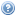 Please keep the use of acronyms to a minimum. Only use acronyms where a term is used frequently throughout the application. If you do choose to use an acronym, do not assume that the reader knows what it means, and be sure to define it when first used.You are strongly advised to structure the longer sections of the application form (particularly the Project Description and Breakdown) in such a way that they can be read easily by reviewers. The use of long passages of dense, unstructured text should be avoided.Schematics, tables, illustrations, graphs, and other types of graphics can be embedded to clarify the project plan, but they should not clutter the central narrative. Images do not count towards the overall word count but inclusion of them to overcome word limits is not permitted. Images may only be included within the Project description and breakdown. Images included in other sections will be removed from the application and not seen by reviewers. Members of the project team as well as partners, advisor and sub-contractors, will need to be registered and approved on the RMS before they can be added to an application. All team members, partners, advisors and sub-contractors will need to register on the PMO RMS before being added to the application as a team member or partner; if they accept, they will receive a further email to confirm their participation. Please ensure that all team members invited to collaborate on this application have confirmed their involvement in this application before it is submitted. Although confirming an application can be done at any time during the submission of an application, you are strongly advised to do this well in advance of the deadline.If you have any queries with your application, you can contact the SBRI Healthcare Programme Management Office at SBRI@LGCGroup.com.Please provide details of the host organisation of the host organisationnInclude details of key team members and subcontractors (including advisors and consultants). Clearly state the role of each team member/subcontractor.Members of the project team will need to be registered and approved on the RMS before they can be added to an application. Please note, only named individuals included in the team, sub-contractor and advisor, or clinical/HCP partner sections will be allowed to join the Interview Panel. Those named in Other Posts will not be able to join the Interview Panel.Please submit the following documents:Finance spreadsheet. The template is available on the competition webpage (mandatory).Gantt chart for the project (must not exceed 1 single side of A4), including steps required to obtain relevant review(s) and/or approval(s), if applicable (mandatory).Relevant documentation to support regulatory approval/compliance claims made in the proposal (mandatory).List of Reference (mandatory).List of evidence on safety and efficacy (e.g., sensitivity, specificity, positive and negative predictive values) for the proposed solution (i.e., peer reviewed publications, conference proceedings, reports, etc.) (mandatory).A completed “Early diagnosis impact assessment”. The template is available on the competition webpage (mandatory).Pathway map showing the innovation disrupted pathway against the normal clinical pathway (must not exceed 1 single side of A4), including all steps in the pathway (including triage/analysis etc.) and statistics or percentages of patients/referrals going down the different routes within the pathway, if possible (mandatory).A completed logic model (2 single sides of A4). The template is available on the competition webpage (mandatory).Additional supporting document (2 single sides of A4, optional).Additional supporting documents may include a flow diagram illustrating the study design and the flow of participants, diagrams, pictures etc. If submitting a flow diagram, applicants should also describe complex interventions and controls as accurately and fully as possible within their diagram. IMPORTANT: Uploads MUST be provided as a Word, Excel or PDF document or you may not be able to submit your application, or it may be difficult for the Panel to view the required information in order to assess your application.Please provide the details of the administrative contact, in the host organisation as a secondary point of contact for any queries relating to the application, should it be supported. 
NOTE: This person does not need to be a team memberPlease provide the details of the administrative contact, in the host organisation as a secondary point of contact for any queries relatingPlease follow the next steps in order to complete your application submission process.Validate all mandatory/required fields listed below (that are required to be completed/amended before submitting)Check all co-applicants have completed their details as appropriate and review the PDF final version for any formatting issuesClick 'Save and Close'Click the 'Submit' optionYou will receive an automated email containing the acknowledgment that we have received your application.If there are no validation requirements above, you may be ready to submit the application. To do so 'Save and Close' the application and then click ‘Submit’.Please note that your submission cannot be submitted until all applicants have confirmed their participation; at this point the 'Submit' button becomes available and can be used. Reference number«Reference»Challenge«Round Name»Application Title«Grant Title»Lead Applicant«Lead Applicant Full Name»Host Organisation«Institution Name»Contract Duration«Duration» monthsTotal Contract Cost£«Total Requested»Section: IntroductionSection: Application SummaryApplication title The project title should state clearly and concisely the proposed project. 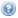 Any abbreviations should be spelled out in full.20 wordsHost organisation (which will administer any award) Please give details of the organisation that will receive the funding and manage the project if the project is funded.NOTE: If your organisation does not appear on this list, please contact the SBRI HealthCare Programme Management Office (PMO)Contract duration Enter the length of the desired NHS Cancer Programme Innovation Open Call contract as number of months 24 months maximum.NumericalTotal contract cost (NET) This field will automatically populate once you have completed the budget section. Type of innovation Select the most appropriate type of innovation using the drop-down list.Medical deviceIn vitro diagnosticDigital health technologyService improvementBehavioural interventionsOther – please specifyOther Please specify the type of innovation in the proposal if ‘Other’ was selected.   wordsTumour site Select all that apply to your application. BladderBlood and bone marrowBreastColorectalHead and NeckKidneyLungLymphomaOesophagusOvarianPancreasProstateSkinStomachUterusOtherTumour type Please indicate the tumour type (e.g., for Lung: NSCLC or adeno).30 wordsTechnology Readiness Level (TRL) Please specify the TRL of the proposed innovation using the drop-down list:TRL 1: basic principles observed and reported TRL 2: concept or application formulated TRL 3: analytical and experimental critical function or characteristic proof-of-concept TRL 4: basic validation in a laboratory environment TRL 5: basic validation in a relevant environment TRL 6: model or prototype demonstration in a relevant environment TRL 7: prototype demonstration in an operational environment TRL 8: actual innovation completed and qualified through test and demonstration TRL 9: actual innovation qualified through successful mission operations.Health category Select the most appropriate health categories related to your application.UKCRC Health Categories:blood, cancer cardiovascular ear eye generic health relevance infection inflammatory & immune system injuries & Accidents mental health, Congenital Disorders metabolic & endocrine musculoskeletal neurological oral & gastrointestinal other renal & urogenital reproductive health & childbirth respiratory skin stroke Health Innovation Network involved in the project If you have engaged with one or more Health Innovation Network for this project, please select all that apply.Health Innovation East MidlandsHealth Innovation EastHealth Innovation ManchesterHealth Innovation Network (South London)Imperial College Health Partners (North West London)Health Innovation Kent Surrey SussexHealth Innovation North East and North CumbriaHealth Innovation North West CoastHealth Innovation Oxford & Thames ValleyHealth Innovation South WestUCL Partners (North London to the Essex coast)Health Innovation WessexHealth Innovation West MidlandsHealth Innovation West of EnglandHealth Innovation Yorkshire & HumberN/AHealth Innovation Network role Please describe the role of the Health Innovation Network in the project. 100 wordsCancer Alliance(s) involved in the project If you have engaged with one or more Cancer Alliance for this project, please select all that apply. Northern Cancer AllianceLancashire and South Cumbria Cancer AllianceWest Yorkshire and Harrogate Cancer AllianceHumber, Coast and Vale Cancer AllianceCheshire and Merseyside Cancer AllianceGreater Manchester Cancer AllianceSouth Yorkshire and Bassetlaw Cancer AllianceWest Midlands Cancer AllianceEast Midlands Cancer AllianceEast of England – North Cancer AllianceEast of England – South Cancer AllianceNorth Central London Cancer AllianceNorth East London Cancer AllianceRM PartnersSouth East London Cancer AllianceKent and Medway Cancer AllianceSurrey and Sussex Cancer AllianceWessex Cancer AllianceThames Valley Cancer AllianceSomerset, Wiltshire, Avon and Gloucestershire Cancer AlliancePeninsula Cancer AllianceN/ACancer Alliance(s) role  Please describe the role of the Cancer Alliance(s) in the project and the level of engagement to date. 100 wordsSection 2: Host Organisation DetailsHost organisation website50 charactersCompany registration number UK commercial companies must provide a registration number.All other organisations must also provide a registration number if available. If not, please use N/A50 charactersRegion in which the host organisation is registeredSelect from drop-down listEast Midlands      East of England London North East North West South Central South East Coast South West West Midlands Northern Ireland Scotland Wales Yorkshire and The Humber Republic of IrelandInternationalType of organisation Select from drop-down list Higher Education InstitutionNHSSMEOtherHost organisation size  An SME is a small or medium-sized enterprise. According to the EU, definition of an SME is a business with fewer than 250 employees, and a turnover of less than €50 million.Select from drop-down list Micro <10 employees, Small <50 employees, Medium <250 employees, Large >250 employees Annual turnover  10 words Section 3: Plain English SummaryPlain English summary A plain English summary is a clear explanation of your project. Many reviewers use this summary to inform their review of your funding application. They include technical, research and commercial experts who do not necessarily have specialist knowledge of your field as well as members of the public. If your application for funding is successful, the summary will be used on the NHS Cancer Programme Innovation Open Call website and SBRI Healthcare website. A good quality plain English summary providing an easy to read, free of jargon, overview of your whole study will help:those carrying out the review (reviewers and Panel members) to have a better understanding of your project proposalinform others about your project such as members of the public, health and social care professionals, policy makers and the mediathe research funders to publicise the research that they fund.If it is felt that your plain English summary is not clear and of a good quality then you may be required to amend it prior to final funding approval. It is helpful to involve patients / carers / members of the public in developing a plain English summary. ContentWhen writing your summary consider including the following information where appropriate:aim(s) of the projectbackground to the projectdesign and methods usedpatient and public involvementdissemination.The plain English summary is not the same as a scientific abstract - please do not cut and paste this or other sections of your application form to create the plain English summary. Further guidance on writing in plain English is available online in the NIHR Plain English Summaries. 500 wordsSection 4: Project Plan4.1. Description of proposed technology/device/service and expected outcomes Describe your proposed solution with particular reference to ALL below areas:Provide a brief description of the proposed solution.What is the problem that the solution aims to address and how does this meet the published challenge brief?  What are the expected outcomes of the project?How will the solution benefit patients, the NHS and/or the Social Care sector and the wider market?500 words4.2. Early diagnosis impact assessment How does your innovation improve early diagnosis? 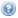 Please select all that apply and provide detail specified in the guidance for applicants. All applicants must complete the “Early Diagnosis Impact Assessment”. The Excel template is available on the competition webpage. Please use this section to support the data provided in the template and to add further description as to how your project will improve earlier diagnosis.  Please link to the information that you will provide in the template. Select all that apply to your application.Increasing cancer detection in asymptomatic populationImproving screening uptake/adherenceProactively target/stratify patientsEncourage patients to present earlierIncreasing referralsRule out/in for lower risk patientsOther – please specify500 words4.3. Description of the current development state of the proposed solution and evidence accumulated to date Please include the following areas:At what stage of development is your innovation? What level of regulatory approval does the innovation have (e.g., CE marking, UKCA, NICE approval) and/or compliance (e.g., DTAC, DSPtoolkit, relevant ISO certification).Is this innovation currently in use in the NHS or elsewhere? (If yes, please specify whether this is in a research setting, piloted roll out, or routine use.)Please describe the level of readiness (e.g., commercialisation in the UK and/or abroad, financial support received, further adaptations needed for adoption). What is the evidence? Please provide a brief narrative explaining the evidence base and what has been done so far to demonstrate that this innovation can improve early cancer detection and diagnosis. Please make sure that all evidence described is appropriately referenced.Could your innovation be used/deployed in different ways? (For example, at different points in the pathway for different target populations, for different uses/outcomes). If yes, please explain the different options available, then clearly show which option you are considering when completing this application. If re-deployed from a different cancer type/disease area/indication, evidence must be provided to support the new clinical pathway.Where does your innovation fit within the care pathway?How your innovation would improve the proposed care pathway (e.g., better patient outcomes, reduce hospital admissions, length of hospital stays, and late-stage treatment costs)?Are there any preliminary considerations on how the technology would impact on health services and how the system will need to adapt (including people, processes, and culture) in order to deliver system-wide benefits (e.g., output of NICE META tool, other).700 wordsIMPORTANT: Please upload the following documents in “Section 7: Supporting Information”.Relevant documentation to support regulatory approval/compliance claims made in the proposal.  A pathway map showing the innovation disrupted pathway against the normal clinical pathway.Note: The pathway map must not exceed 1 single side of A4  All steps in the pathway (e.g., triage/analysis etc.) should be included. Statistics or percentages of patients/referrals going down the different routes within the pathway should be included, where possible  A completed "Early diagnosis impact assessment”. The template is available on the competition webpage. This will enable assessors to quantitatively assess feasibility and impact on Early Cancer detection and diagnosis.List of evidence on safety and efficacy (e.g., sensitivity, specificity, positive and negative predictive values) for the proposed solution (i.e., peer reviewed publications, conference proceedings, reports, etc.).4.4. Project plan & deliverablesProvide a breakdown of the project with reference to the below areas: Study design. This may include both quantitative and qualitative methodologies, power calculation, study cohort and implementation research plan in the context of where the innovation will be delivered, and the patient/service users affected. A breakdown of the proposed work packages, including PPIE, equity of access and net zero (*) elements of the proposal. Objectives, key measurable deliverables and success criteria for each work-package and how these will be delivered.  Detail the key risks to the project and state how these will be mitigated against.(*) Please note that from 1 April 2023, NHS organisations requires all suppliers of new contracts for goods, services, and / or works with an anticipated contract value above £5 million per year (excluding VAT) to publish a Carbon Reduction Plan (CRP) for their emissions from the sources included in scope 1 and 2 of the Greenhouse Gas (GHG) protocol and a defined subset of scope 3 emissions. In view of this please make sure that you include a work package to develop such plan by the end of the project1000 words Check if you need an NHS Research Ethics Committee (REC) review. Not all implementation projects conducted within the UK requires NHS REC review. The following tools can help you in deciding whether you will need NHS REC review or not: can help you in deciding whether you will need NHS REC review or not:Do I need NHS REC review?HRA decision toolSelect from the drop-down lists below all that apply to your application.NHS REC review is needed to start the implementation of the proposed innovation.NHS REC review is NOT needed to start the implementation of the proposed innovation.NHS REC review is NOT needed to start the implementation of the proposed innovation. However, another type of review/approval is needed – please specify.200 wordsNHS REC review is needed to deliver any other part of the proposed project plan – Please specify.NHS REC review is NOT needed to deliver any other part of the proposed project plan. NHS REC review is NOT needed to deliver any other part of the proposed project plan. However, another type of review/approval is needed – please specify.200 wordsIMPORTANT: Please upload a project Gantt chart to support your project plan in “Section 7: Supporting Information”. The Gantt chart must:not exceed 1 single side of A4include steps needed to obtain relevant review(s) and/or approval(s), if applicable.4.5. Evaluation planPlease describe the evaluation plan for your project. All projects must be evaluated. This should include:Your overarching evaluation aims (e.g., evaluation questions, health economics, health outcomes, enablers and barriers to implementation and delivery).The evaluation methods you propose to carry out (e.g., process, impact, economic).A logic model.Your proposed evaluation partner, or if not known, your approach for appointing an independent evaluation partner. The evaluation must be completed within the duration of the project. Requirements and more information for the independent evaluation can be found in HERE. 500 wordsIMPORTANT: Please upload a completed logic model in “Section 7: Supporting Information.” The template is available on the competition webpage 4.6. Milestones4.6. Milestones4.6. Milestones4.6. Milestones4.6. Milestones Please provide up to 10 milestones, relating to the proposed project deliverables, along with timings and appropriate success criteria. Including, but not limited to, technical, clinical, commercial, procurement, and ethical approvals. The number of milestones should be appropriate for the project, and you do not need to use the maximum number. Please provide up to 10 milestones, relating to the proposed project deliverables, along with timings and appropriate success criteria. Including, but not limited to, technical, clinical, commercial, procurement, and ethical approvals. The number of milestones should be appropriate for the project, and you do not need to use the maximum number. Please provide up to 10 milestones, relating to the proposed project deliverables, along with timings and appropriate success criteria. Including, but not limited to, technical, clinical, commercial, procurement, and ethical approvals. The number of milestones should be appropriate for the project, and you do not need to use the maximum number. Please provide up to 10 milestones, relating to the proposed project deliverables, along with timings and appropriate success criteria. Including, but not limited to, technical, clinical, commercial, procurement, and ethical approvals. The number of milestones should be appropriate for the project, and you do not need to use the maximum number. Please provide up to 10 milestones, relating to the proposed project deliverables, along with timings and appropriate success criteria. Including, but not limited to, technical, clinical, commercial, procurement, and ethical approvals. The number of milestones should be appropriate for the project, and you do not need to use the maximum number.NoMilestoneDelivery Date ResourcesSuccess Criteria123456789104.7. Key Competitors and unique selling points Provide details of any competing innovations or alternatives, either on the market or in development, and describe the advantages and innovativeness of your proposed solutions over these (i.e. what is your unique selling point.) If there are no comparable products, comparisons against the current standard of clinical care should be provided.300 words4.8. Intellectual property (IP) Describe any IP that will be developed and used during the project with particular reference to the below areas:Provide details of any relevant, existing IP that will be used during the project (Background IP) and the current ownership arrangements, including patents or patent applications.Provide details of any IP (Project IP) which will be produced or improved during the project and how this IP will be captured and managed.Provide details of any Freedom to Operate (FTO) searches that have been conducted to date. If no search has been conducted, please explain your rationale.300 words4.9. NHS/Social Care implementation and commercialisation strategy Provide an overview of your commercialisation and implementation strategies, with particular reference to the below areas: Review of the market size for the product in the UK, NHS and beyond (EU, US, etc) including growth rate of the market, the expected penetration rate, and the barriers to market entry.Your commercialisation and business plans, including a prediction of the target pricing and margins anticipated for this product.Plans for long term sustainability of the technology, including internationalisation. Will additional funding be required to adopt the solution; this may include plans to raise capital (investments rounds, public funding, etc)?Outline the plan for manufacturing the product. If applicable, describe the current scale of manufacture, how easy it is to scale up, and any issues that need to be resolved in order to institute a reliable manufacturing process.  Describe your business model for adoption, including implementation costs/implications, workforce requirements, and barriers to adoption. The health economic benefits that this product could deliver for the NHS and how you will ensure that the innovation is affordable to the NHS and wider system such as Integrated Care Systems (ICSs) both immediately and throughout the life of the product.Outline existing engagement and partnerships and the additional key stakeholders you will engage to support a sustainable spread of the innovation in care pathways (current or redesigned) and the expected timescales for regional/national spread.What are the further steps needed for adoption after the project? 1000 words 4.10. Patient and public involvement (PPI) and equity of access It is anticipated that most projects will have a significant PPI component, which must be clearly and fully described. Applicants should identify the relevant patient/user group(s) for their application and engage with those groups at an early stage. Further guidance and PPI resources can be found under Patient and Public Involvement. Please include the following areas:Describe how patients and service users have been involved in the design and development of your solution to date. What are your plans for involving patients and the public in your research and development?  How will you ensure that the innovation will be acceptable to patients (their families, carers and wider support network) and to health care professionals.How the proposed technology enhances equity of access (e.g. underserved ethnic, economic groups, geography, digital exclusion, etc) along with the steps to understand and alleviate potential negative impacts. More information on what constitutes a health inequality can be found on The King’s Fund website.Please explain what your assessment of local healthcare inequalities is relative to the selected theme and the challenges facing your population, including which data sources have been used for informing this assessment and articulate the plans and objectives that are in place to deliver improvement against these challenges.500 words4.11. Net zero  Please describe the environmental impact that your solution will have on the NHS.Describe the environmental impact that your innovation may have in the care pathway/on care delivery it is intending to operate in.Detail how the innovation may contribute to reducing the NHS emissions (as explained in the Delivering a net zero NHS report, pages 11 and 12) and outline the quantified projected carbon savings including the methodology you used to estimate them. If you do not have any estimate, please articulate the methodology that you will adopt to quantify carbon emissions’ reductions. At an organisation level, please provide an outline on how you intend to fulfil the NHS Sustainable Supplier Roadmap, your organisation carbon reduction targets and the timelines to fully achieve the requirements set by the NHS Supplier Roadmap.300 wordsSection 5: Team5.1. Team Member roles and % FTE commitment Please add details of all team members and their roles in the project by following the steps below:Add your role as lead applicant by selecting ‘Add Lead Applicant’. This will automatically populate your name. Please complete this section by adding the lead applicant role details in the project in the pop-up box. Please then add any Team Members by selecting ‘Add Team Member’ and entering their role details. Contacts can be found by searching last name only; do not include sub-contractors/advisors or clinical/HCP partners in this section.Team members are those that belong to the host organisation and individuals with responsibility for the day-to-day management and delivery of the project. Team members are considered part of the project team and are expected to share responsibility for its successful delivery. Those outside of the host organisation should be listed as subcontractors/advisors or clinical/HCP Partners. Please note that the application will not submit unless all team members have confirmed their participation.Popup = Add Lead ApplicantTitle: Lead Applicant (auto populated)Input: OrganisationInput: Job Title Input: Role performed in projectTime allocated to project (%FTE)Relevant experience                                                                                                                      100-wordsPopup = Add Team memberTitle: Team member Input: First nameInput: Last nameInput: EmailInput: OrganisationInput: Job Title Input: Role performed in projectTime allocated to project (%FTE)Relevant experience                                                                                                                      100 words5.2. Sub-contractor and Advisor roles and % FTE commitment Sub-contractors and advisors are individuals that do not belong to the lead organisation and will provide a fee for service (or in kind contribution); clinical partners should be listed in the next section. Please Add details of all sub-contractors and advisors and their role in the project. Sub-contractors normally provide specific expertise on particular aspects of the project as a service for a fee.A maximum of 10 sub-contractors/advisors can be added.Popup = Add Sub-contractor or AdvisorTitle: Sub-contractor or Advisor Input: First nameInput: Last nameInput: EmailInput: OrganisationInput: Job Title Input: Role performed in projectTime allocated to project (%FTE)Relevant experience                                                                                                                      100 words5.3. Clinical/Healthcare Professional (HCP) partner roles and %FTE commitment Clinical/HCP partners are individuals that do not belong to the host organisation and will provide a fee for service (or in kind contribution) in relation to the clinical elements of the project. Please add details of any clinical or HCP partner and their role in the project.A maximum of 10 clinical/HCP partners can be added. Popup = Add Clinical/Healthcare Professional (HCP) partnerTitle: Clinical/Healthcare Professional (HCP) partnerInput: First nameInput: Last nameInput: EmailInput: OrganisationInput: Job Title Input: Role performed in projectTime allocated to project (%FTE)Relevant experience                                                                                                                      100-words5.4. Other posts Team members and posts that are yet to be appointed can be included in this section. Please provide job title and FTE (%).300 wordsSection 6:  Budget6.1. Application finances A summary of the finances for the contractor and any subcontractors should be provided below. Please indicate line-by-line incurred NET costs of labour, materials, capital equipment, subcontract, travel & subsistence, indirect costs, other. Please note that, the total costs may incur an output VAT charge at 20%. Labour costsMaterials costCapital Equipment costsSubcontract costsTravel and Subsistence costsIndirect costsOther costsTotal NET costsPlease confirm if you will be claiming VAT at 20%6.2. Justification Provide a complete breakdown and justification for the above costs, including indirect costs and other costs and quotes from subcontractors where applicable. (Please note the assessors are required to judge the application finances, in terms of value for money, i.e. does the proposed cost for effort and deliverables reflect a fair market price.)500 wordsFinance SheetPlease download the Finance Template (automatic download), which is available on the competition webpage, and then upload the completed copy here. Please note this template is unique to this roundAttach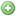 Section 7: Supporting InformationSection 8: Administrative Contact DetailsAdministrative contact name Administrative contact job title  Administrative contact telephone numbertelephone numberAdministrative contact email address email addressSection 9: Validation Summary